1.Пояснительная записка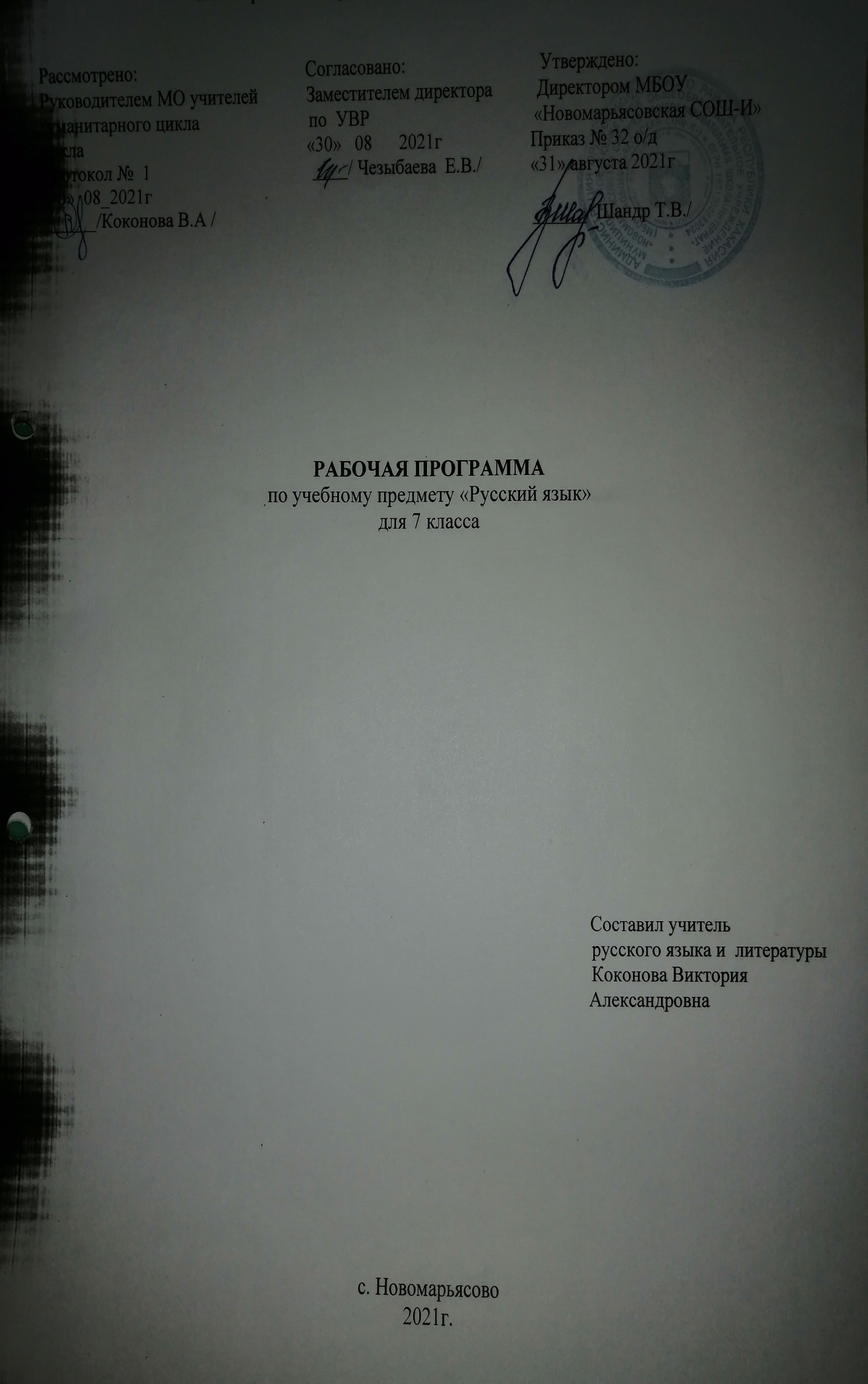 Рабочая  программа по русскому языку для 7 класса составлена на основе:-Федерального компонента Государственного общеобразовательного стандарта основного  общего образования; -учебного плана МБОУ «Новомарьясовская СОШ-И» на 2021-2022 уч.год; -примерной программы основного общего образования по русскому языку;  -программы для общеобразовательных учреждений  «Русский язык. 5-9 классы» под редакцией М. Т. Баранова, Т. А. Ладыженской, Н. М. Шанского, Москва,  издательство «Просвещение», 2009 г; -Федерального перечня учебников, рекомендованных Министерством образования Российской Федерации к использованию в образовательном процессе общеобразовательных учреждений на 2021-2022  учебный год.Русский язык входит в образовательную область – «Филология». Русский  язык является средством приобщения к духовному богатству русской культуры и литературы, основным каналом социализации личности, приобщения ее к культурно-историческому опыту человечества. Будучи формой хранения и усвоения различных знаний, русский язык неразрывно связан со всеми школьными предметами, влияет на качество их усвоения, а в дальнейшем на качество овладения профессиональными навыками.                                                 В системе школьного образования учебный предмет «Русский язык» занимает особое место: является  не только объектом изучения, но и средством обучения. В основной школе изучение предмета направлено на совершенствование речевой деятельности учащихся на основе овладения знаниями об устройстве русского языка и особенностях его употребления в разных условиях общения.          В Федеральном компоненте государственного стандарта и Примерной программе основного общего образования по русскому языку Министерства образования РФ  сформулирована общая стратегия  обучения, воспитания и развития учащихся в соответствии с целями изучения русского языка, которые определены стандартом. Целями и задачами изучения русского языка в основной школе являются:воспитание духовно богатой, нравственно ориентированной личности с развитым чувством самосознания общероссийского гражданского сознания, человека, любящего свою родину, знающего и уважающего родной язык, сознательно относящегося к нему как явлению культуры, осмысляющего родной язык как основное средство общения, средство получения знаний в разных сферах человеческой деятельности. Средство освоения морально-этических норм, принятых в обществе;овладение  системой знаний, языковыми и речевыми умениями и навыками, развитие готовности и способности к речевому взаимодействию и взаимопониманию, потребности в речевом самосовершенствовании, овладение важнейшими общеучебными умениями и универсальными учебными действиями, формирование навыков самостоятельной учебной деятельности, самообразования;освоение знаний об устройстве языковой системы и закономерностях её функционирования, развитие способности опознавать, анализировать, сопоставлять, классифицировать и оценивать языковые факты, обогащение активного и потенциального словарного запаса, расширение объёма используемых в речи грамматических средств, совершенствование орфографической и пунктуационной грамотности, развитие умений стилистически корректного использования лексики фразеологии русского языка;развитие интеллектуальных и творческих способностей обучающихся, развитие речевой культуры учащихся, овладение правилами использования языка в разных ситуациях общения, нормами речевого этикета, воспитания стремления к речевому самосовершенствованию, осознание эстетической ценности родного языка;совершенствование коммуникативных способностей, формирование готовности к сотрудничеству, созидательной деятельности, умений вести диалог, искать и находить содержательные компромиссы.       Настоящая рабочая программа  предусматривает обязательное изучение русского языка в                                                объеме: в 7 классе — 170 часов(из расчёта 5  часов в неделю), что соответствует учебному плану, а в данной рабочей программе  - 171 час.УМК: -Русский язык. 7 класс. Учеб. для  общеобразоват. учреждений.  В 2 ч./ (Т. А. Ладыженская, М. Т. Баранов, Л. А. Тростенцова и др.; науч. ред. Н. М. Шанский). – М.: Просвещение, 2012г. -Контрольно-измерительные материалы. Русский язык: 7 класс/ сост.Н. В. Егорова. – М.: Вако, 2012г.Отражение специфики класса. В классе 20  учащихся. Класс разноуровневый. Основная масса учащихся имеет средний уровень  мотивации  к изучению предмета, в состоянии освоить программу на базовом уровне, также 2  ученика обучаются по АООП 9.1.        При прохождении программы возможны риски: актированные дни(низкий температурный режим, карантин, больничный лист, курсовая переподготовка, семинары, В случае болезни учителя, курсовой переподготовки, поездках на семинар, уроки согласно рабочей программы будет проводить другой учитель соответствующего профиля. Возможен вариант переноса тем уроков во внеурочное время(факультативы, консультации, предметные недели).В случае карантина, актированных дней возможно внесение изменений в график годового календарного учебного года по продлению учебного года, либо перенос каникулярных периодов в другое время.Планируемые результаты освоения учебного предметаЛичностные результаты освоения русского языка:1) понимание русского языка как одной из основных национально-культурных ценностей русского народа, определяющей роли родного языка в развитии интеллектуальных, творческих способностей и моральных качеств личности, его значения в процессе получения школьного образования;2) осознание эстетической ценности русского языка; уважительное отношение к родному языку, гордость за него; потребность сохранить чистоту русского языка как явления национальной культуры; стремление к речевому самосовершенствованию;3) достаточный объём словарного запаса и усвоенных 4раммматических средств для свободного выражения мыслей и чувств в процессе речевого общения; способность к самооценке на основе наблюдения за собственной речью.Метапредметные результаты освоения русского (родного) языка:1) владение всеми видами речевой деятельности:аудирование и чтение:адекватное понимание информации устного и письменного сообщения (коммуникативной установки, темы текста, основной мысли; основной и дополнительной информации);владение разными видами чтения (поисковым, просмотровым, ознакомительным, изучающим) текстов разных стилей и жанров;адекватное восприятие на слух текстов разных стилей и жанров; владение разными видами аудирования (выборочным, ознакомительным, детальным);способность извлекать информацию из различных источников, включая средства массовой информации, компакт-диски учебного назначения, ресурсы Интернета; свободно пользоваться словарями различных типов, справочной литературой, в том числе и на электронных носителях;овладение приёмами отбора и систематизации материала на определенную тему; умение вести самостоятельный поиск информации; способность к преобразованию, сохранению и передаче информации, полученной в результате чтения или аудирования;умение сопоставлять и сравнивать речевые высказывания с точки зрения их содержания, стилистических особенностей и использованных языковых средств;говорение и письмо:способность определять цели предстоящей учебной деятельности (индивидуальной и коллективной), последовательность действий, оценивать достигнутые результаты и адекватно формулировать их в устной и письменной форме;умение воспроизводить прослушанный или прочитанный текст с заданной степенью свернутости (план, пересказ, конспект, аннотация);умение создавать устные и письменные тексты разных типов, стилей речи и жанров с учетом замысла, адресата и ситуации общения;способность свободно, правильно излагать свои мысли в устной и письменной форме, соблюдать нормы построения текста (логичность, последовательность, связность, соответствие теме и др.); адекватно выражать свое отношение к фактам и явлениям окружающей действительности, к прочитанному, услышанному, увиденному;владение различными видами монолога (повествование, описание, рассуждение; сочетание разных видов монолога) и диалога (этикетный, диалог-расспрос, диалог-побуждение, диалог-обмен мнениями и др.; сочетание разных видов диалога);соблюдение в практике речевого общения основных орфоэпических, лексических, грамматических, стилистических норм современного русского литературного языка; соблюдение основных правил орфографии и пунктуации в процессе письменного общения;способность участвовать в речевом общении, соблюдая нормы речевого этикета; адекватно использовать жесты, мимику в процессе речевого общения;осуществление речевого самоконтроля в процессе учебой деятельности и в повседневной практике речевого общения; способность оценивать свою речь с точки зрения её содержания, языкового оформления; умение находить грамматические и речевые ошибки, недочеты, исправлять их; совершенствовать и редактировать собственные тексты;выступление перед аудиторией сверстников с небольшими сообщениями, докладом, рефератом; участие в спорах, обсуждениях актуальных тем с использованием различных средств аргументации;2) применение приобретенных знаний, умений и навыков в повседневной жизни; способность использовать родной язык как средство получения знаний по другим учебным предметам; применять полученные знания, умения и навыки анализа языковых явлений на межпредметном уровне (на уроках иностранного языка, литературы и др. );3) коммуникативно целесообразное взаимодействие с окружающими людьми в процессе речевого общения, совместного выполнения какой-либо задачи, участия в спорах, обсуждениях актуальных тем; овладение национально-культурными нормами речевого поведения в различных ситуациях формального и неформального межличностного и межкультурного общения.Предметные результаты освоения русского (родного) языка:1) представление об основных функциях языка; о роли русского языка как национального языка русского народа, как государственного языка Российской Федерации и языка межнационального общения; о связи языка и культуры народа; роли родного языка в жизни человека и общества;2) понимание места родного языка в системе гуманитарных наук и его роли в образовании в целом;3) усвоение основ научных знаний о родном языке; понимание взаимосвязи его уровней и единиц;4) освоение базовых понятий лингвистики: лингвистика и ее основные разделы; язык и речь, речевое общение, речь устная и письменная; монолог, диалог и их виды; ситуация речевого общения; разговорная речь, научный, публицистический, официально-деловой стили, язык художественной литературы; жанры научного, публицистического, официально-делового стилей и разговорной речи; функционально-смысловые типы речи (повествование, описание, рассуждение); текст, типы текста; основные единицы языка, их признаки и особенности употребления в речи;5) овладение основными стилистическими ресурсами лексики и фразеологии русского языка; основными нормами русского литературного языка (орфоэпическими, лексическими, грамматическими, орфографическими, пунктуационными), нормами речевого этикета и использование их в своей речевой практике при создании устных и письменных высказываний;6) опознавание и анализ основных единиц языка, грамматических категорий языка, уместное употребление языковых единиц адекватно ситуации речевого общения;7) проведение различных видов анализа слова (фонетический, морфемный, словообразовательный, лексический, морфологический), синтаксического анализа словосочетания и предложения; многоаспектный анализ текста с точки зрения его основных признаков и структуры, принадлежности к определенным функциональным разновидностям языка, особенностей языкового оформления, использования выразительных средств языка;8) понимание коммуникативно-эстетических возможностей лексической и грамматической синонимии и использование их в собственной речевой практике;9) осознание эстетической функции родного языка, способность оценивать эстетическую сторону речевого высказывания при анализе текстов художественной литературы.Содержание данной программы направлено на достижение указанных результатов обучения. Они конкретизированы по классам в специальном разделе «Основные результаты обучения», в котором выделено две части: «Коммуникативные умения, являющиеся основой метапредметных результатов обучения» и «Предметные результаты обучения».Направленность процесса обучения на достижение личностных, метапредметных и предметных результатов потребовала усиления коммуникативно-деятельностной составляющей курса. В связи с этим развиваются следующие аспекты работы, обеспечивающие овладение в процессе обучения: 1) языком науки и в связи с этим формирование навыков чтения текстов лингвистического содержания, а также способности строить рассуждения на лингвистическую тему; 2) метапредметными умениями и навыками и универсальными учебными действиями, предполагающими формирование и развитие умений обобщать, устанавливать аналогии, классифицировать, устанавливать причинно-следственные связи, строить логическое рассуждение, умозаключение (индуктивное, дедуктивное и по аналогии) и делать выводы и т.п.; 3) функциональной грамотностью, способностью применять разные виды деятельности, чтобы самостоятельно получать новые знания и применять их в учебной, учебно-проектной деятельности; 4) умениями использовать информационно-коммуникационные технологии в процессе изучения русского языка в школе.Усиление направленности курса на достижение личностных результатов обучения предполагает формирование таких важных качеств личности ребёнка, как ответственность, способность к самообразованию, к проявлению самостоятельности в процессе обучения, потребности регулярно обращаться к словарно-справочной литературе, Интернет-справочникам для разрешения возникающих при обучении трудностей, способность к самооценке, развитие познавательных интересов и способностей учащихся. Учебники, реализующие данную программу, характеризуются направленностью на всестороннее развитие личности средствами предмета: развитие мышления и речи учащихся, их эмоционально-волевой сферы, логического мышления. Материалы учебников направлены на то, чтобы ученики могли понять роль языка в жизни людей, осознать богатство русского языка. На этой основе воспитывается любовь к родному языку, стремление к самообразованию, к овладению языковой, коммуникативной компетенциями, необходимыми для успешной учебной и трудовой деятельности. 3.Содержание тем учебного курса.РАЗДЕЛ I. Русский язык как развивающееся явление. Язык и культура народа. Лингвистика как наука о языке и речи. Необходимость бережного и сознательного отношения к русскому языку как к национальной ценности. Раздел IIПовторение пройденного в 5-6 классах. Орфографические, пунктуационные условия написания слов. Морфемные признаки слова.Морфологические признаки частей речи. Опознавательные признаки морфемики, орфографии, морфологии, синтаксиса, пунктуации.Тексты и стили. Текст. Диалог. Стили литературного языка. Публицистический стиль, его жанры, языковые особенности.Раздел IIIМорфология. Орфография. Культура речи.Причастие. Повторение пройденного о глаголе. Свойства прилагательных и глагола у причастия. Синтаксическая роль. Действительные и страдательные причастия. Обособление причастного оборота. Не с причастиями. Правописание суффиксов причастий. Н и НН в суффиксах причастий. Описание внешности человека.Деепричастие. Повторение пройденного о глаголе. Свойства наречия  и глагола у деепричастия. Синтаксическая роль. Деепричастия совершенного и несовершенного вида. Обособление деепричастного оборота и одиночного деепричастия. Не с деепричастиями. Рассказ по картине.Наречие. Наречие как часть речи. Синтаксическая роль. Текстообразующая роль. Словообразование наречий. Не с наречиями. Правописание суффиксов наречий. Н и НН в суффиксах наречий. Описание действий как вид текста.Категория состояния. Категория состояния как часть речи. Отличие от наречий. Синтаксическая роль.Выборочное изложение текста с описанием состояния человека или природы.Раздел IV. Служебные части речи. Культура речи.Предлог как служебная часть речи. Синтаксическая роль предлогов. Непроизводные и производные предлоги. Простые и составные. Текстообразующая роль предлогов. Слитное и раздельное написания предлогов. Дефис в предлогах.Рассказ от своего имени на основе прочитанного. Рассказ на основе увиденного на картине.Союз как служебная часть речи. Синтаксическая роль союзов. Сочинительные и подчинительные союзы. Простые и составные. Текстообразующая роль союзов. Слитное и раздельное написания союзов.Устное рассуждение на дискуссионную тему, языковые особенности.Частица  как служебная часть речи. Синтаксическая роль частиц. Текстообразующая роль. Формообразующие и смысловые частицы. Различение НЕ и НИ, их правописание.Рассказ по данному сюжету.V . Междометие. Звукоподражательные слова.Междометие как часть речи. Синтаксическая роль. Звукоподражательные слова и их отличие от междометий. Дефис в междометиях. Интонационное выделение междометий. Запятая и восклицательный знак при междометиях.Раздел VI..Повторение и систематизация изученного материала в 7 классе.Разделы науки о языке. Текст и стили речи.4. Календарно-тематическое планирование  №Дата планДата фактТема урока101.09Русский язык как развивающееся явление202.09ПОВТОРЕНИЕ ИЗУЧЕННОГО В 5-6 КЛАССАХ (15 часов)Синтаксис и пунктуация3,403.0906.09Синтаксис и пунктуация507.09Лексика и фразеология608.09Фонетика и орфография709.09Фонетика и орфография810.09Словообразование и орфография913.09Словообразование и орфография1014.09Морфология и орфография11,1215.0916.09Морфология и орфография1317.09Входной контроль.Контрольный диктант 1420.09Анализ контрольного диктанта1521.09Текст1622.09Стили литературного языка1723.09МОРФОЛОГИЯ И ОРФОГРАФИЯ. КУЛЬТУРА РЕЧИ (138 часов)Причастие (31 час)Причастие как часть речи1824.09Публицистический стиль1927.09Склонение причастий и правописание гласных в падежных окончаниях причастий2028.09Причастный оборот2129.09Выделение причастного оборота запятыми2230.09Описание внешности человека2301.10Действительные и страдательные причастия2404.10Краткие и полные страдательные причастия2505.10Действительные причастия настоящего времени. Гласные в суффиксах действит.причастийнаст.времени2606.10Действительные причастия настоящего времени. Гласные в суффиксах действит.причастийнаст.времени27,2807.1008.10Изложение2911.10Страдательные причастия настоящего времени. Гласные в суффиксах страдател.причастийнаст.времени3012.10Страдательные причастия настоящего времени. Гласные в суффиксах страдател.причастий наст. времени3113.10Страдательные причастия прошедшего времени3214.10Гласные перед Н в полных и кратких страдател. причастиях3315.10Одна и две буквы Н в суффиксах страд. причастий прошед. времени. Одна буква Н в отглагольных прилагател.3418.10Одна и две буквы Н в суффиксах страд. причастий прошед. времени. Одна буква Н в отглагольных прилагател.3519.10Одна и две буквы Н в суффиксах кратких страдательн.причастий и в кратких отглагольных прилагател.36,3720.1021.10Выборочное изложение 3822.10Морфологический разбор причастия3925.10Слитное и раздельное написание НЕ с причастиями4026.10Слитное и раздельное написание НЕ с причастиями4127.10Буквы Е и Ё после шипящих в суффиксах страд. прич. прош.вр.42,4328.1029.10Сочинение по личным наблюдениям «Вы с ним знакомы»4408.11Повторение и обобщение изученного о причастии4509.11Диктант по теме «Причастие»4610.11Анализ диктанта4711.11ДЕЕПРИЧАСТИЕ (12 часов)Деепричастие как часть речи4812.11Деепричаст.оборот. Запятые при деепричастном обороте4915.11Деепричаст. оборот. Запятые при деепричастном обороте5016.11Раздельное написание НЕ с деепричастиями5117.11Деепричастия совершенного  несовершен. вида5218.11Морфологический разбор деепричастия53,5419.1122.11Повторение и обобщение изученного о деепричастии555623.1124.11Рассказ на основе картины С.А. Григорьева «Вратарь» от имени одного из действующих лиц57,5825.1126.11Повторение и обобщение изученного о деепричастии5929.11Проверочная работа по теме «Деепричастие»6030.11Анализ  проверочной работы6101.12НАРЕЧИЕ (35 часов)Наречие как часть речи6202.12Смысловые группы наречий6303.12Смысловые группы наречий6406.12Степени сравнения наречий6507.12Морфологический разбор наречия66,6708.1209.12Сочинение-рассуждение на тему «Прозвища»6810.12Слитное и раздельное написание НЕ с наречиями на –О и -Е6913.12Слитное и раздельное написание НЕ с наречиями на –О и -Е7014.12Буквы Е и Ив приставках НЕ- и НИ- отрицател. наречий7115.12Буквы Е и Ив приставках НЕ- и НИ- отрицательных наречий7216.12Одна и две буквы Н в наречиях на –О и –Е7317.12Одна и две буквы Н в наречиях на –О и –Е7420.12Буквы О и Е после шипящих на конце наречий7521.12Промежуточный контроль. Контрольный диктант7622.12Буквы О и А на конце наречий77,7823.1224.12Промежуточная аттестация7910.01Дефис между частями слова в наречиях80,8111.0112.01Дефис между частями слова в наречиях8213.01 Слитное и раздельное написание приставок в наречиях, образован-ных от сущ-х и количеств.числительных8314.01Слитное и раздельное написание приставок в наречиях, образованных от сущ-х и количеств.числительных8417.01Мягкий знак после шипящих85,8618.0119.01Описание действий человека87,88,8920.0121.0124.01Повторение и обобщение изученного о наречии9025.01Проверочная работа по теме «Наречие»9126.01Анализ проверочной работы9227.01КАТЕГОРИЯ СОСТОЯНИЯ (7 часов)Категория состояния как часть речи9328.01Категория состояния как часть речи9431.01Морфологический разбор категории состояния95,9601.0202.02Сжатое изложение с описанием состояния природы (К.Г. Паустовский «Обыкновенная земля»)9703.02Повторение и обобщение изученного о категории состояния9804.02Сочинение на лингвистическую тему9907.02СЛУЖЕБНЫЕ ЧАСТИ РЕЧИСамостоятельные и служебные части речи10008.02ПРЕДЛОГ (12 часов)Предлог как часть речи10109.02Употребление предлогов10210.02Непроизводные и производные предлоги10311.02Простые и составные предлоги. Морфологический разбор предлога104,10514.0215.02Репортаж на основе увиденного на картине по данному началу10616.02Слитное и раздельное написание производных предлогов107,10817.0218.02Слитное и раздельное написание производных предлогов109,11021.0222.02Повторение и обобщение изученного о предлоге11124.02Диктант по теме «Предлог»11225.02Анализ  диктанта11328.02СОЮЗ (16 часов)Союз как часть речи11401.03Простые и составные союзы11502.03Союзы сочинительные и подчинительные. Запятая между простыми предложениями в союзном сложном предложении11603.03Союзы сочинительные и подчинительные. Запятая между простыми предложениями в союзном сложном предложении11704.03Сочинительные союзы11807.03Роль сочинительного союза И в простом предложении с однородными членами и в сложном предложении11909.03Сочинительные союзы12010.03Подчинительные союзы. Морфологический разбор союза121,12211.0314.03Сочинение-рассуждение  12315.03 Слитное написание союзов  также, тоже, зато, чтобы12416.03Слитное написание союзов также, тоже, зато, чтобы12517.03Повторение и обобщение изученного о союзе126,12718.0321.03Зачет по теме «Союз»128,12922.0323.03Изложение13024.03Самостоятельная работа13125.03ЧАСТИЦА (20 часов)Частица как часть речи13204.04Формообразующие частицы13305.04Смысловые частицы134,13506.0407.04Смысловые частицы13608.04Раздельное и дефисное написание частиц13711.04Морфологический разбор частицы13812.04Отрицательные частицы НЕ и НИ13913.04Отрицательные частицы НЕ и НИ14014.04Различение НЕ и НИ14115.04Различение НЕ и НИ14218.04Различение частицы НЕ и приставки НЕ-14319.04Различение частицы НЕ и приставки НЕ-14420.04Частица НИ, приставка НИ- союз НИ - НИ14521.04Частица НИ, приставка НИ- союз НИ - НИ14622.04Повторение и обобщение изученного о частице147,14825.0426.04Изложение14927.04Анализ  изложения15028.04Рассказ на основе жизненного опыта (устный или письменный)15129.04МЕЖДОМЕТИЕ (4 часа)Междометие как часть речи15203.05Дефис в междометиях15304.05Знаки препинания при междометиях15405.05Знаки препинания при междометиях15506.05ПОВТОРЕНИЕ И СИСТЕМАТИЗАЦИЯ ИЗУЧЕННОГО В 5-7 КЛАССАХ (16 часов)Разделы науки о русском языке. Текст. Стили речи156,15710.0511.05Контрольное сочинение15812.05Анализ контрольного сочинения15913.05Фонетика. Графика160 16.05Лексика и фразеология16117.05Морфемика. Словообразование162,16318.0519.05Морфология164,16520.0523.05Синтаксис и пунктуация166,16726.0525.05Орфография и пунктуация16826.05Итоговый контрольный диктант16927.05Анализ итогового диктанта17030.05Разделы науки о русском языке. 17131.05Резерв 